RICHIESTA DI PARTECIPAZIONE AD UN PROGETTO DI MOBILITÀ STUDENTESCAAl Dirigente scolastico Al Referente per la Mobilità studentesca Al Consiglio di Classe ………. OGGETTO: Richiesta di partecipazione ad un Progetto di Mobilità studentesca internazionaleCon la presente, chiediamo che nostro/a figlio/a …………………………………………………… ………………., frequentante nell’a.s. ………………………….. la classe ………… di codesto istituto, partecipi ad un programma di mobilità studentesca internazionale da svolgersi all’estero per n. ____ mesi e precisamente dal ______________ al _____________________ con un programma organizzato dall’Associazione/agenzia ………………………………………………………………………………………………………………………………………………………………………Ci impegniamo a comunicare il prima possibile il paese in cui nostra figlio/a soggiornerà e la scuola che frequenterà.Indichiamo di seguito i dati relativi all’associazione/agenzia che ha organizzato il progetto di mobilità internazionale: ………………………………………………………………………………………………………………………………………………………………………………………………………………………………………………………………………………………………………………………………………………………………………………………………………………………………………………………………………………………………………………………Si allega la Dichiarazione d’iscrizione al soggiorno scolastico all’estero rilasciata dall’associazione/ ente di cui sopra.I genitori:………………………………………………………                                    …………………………………………………………………..Data …………………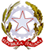 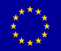 LICEO   SCIENTIFICO   STATALE“RICCARDO NUZZI”Via Cinzio Violante, 18Tel. +39 0883 547511Cod. Min. BAPS080006
Cod. Fisc. 8100397072076123 Andria (BT)Fax: +39 0883 547529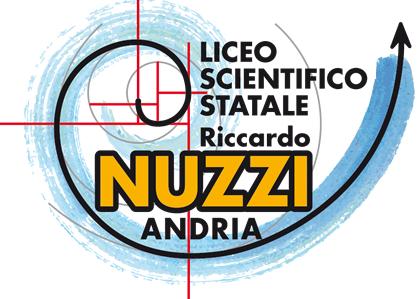  AMATE
 QUOD
 ERITIS www.liceonuzzi.edu.it BAPS080006@istruzione.itBaps080006@pec.istruzione.it
